»Lahko si zmagovalec brez medalje«Anonymous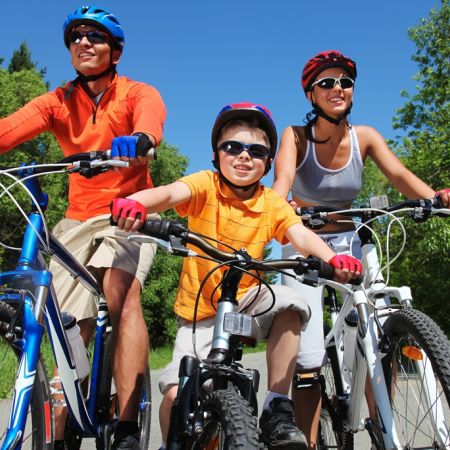 RAZGIBAJ SE, DA OSTANEŠ ZDRAVPonedeljek , 6. 4. 2020Aktivnost 1:Ogrevanje v naravi ali doma:Počasna ali hitra hoja in 10 minut teka v neprekinjenem tempu, ki ga sam izbereš (v naravi ali doma na mestu).Kolesarjenje (za vse, ki imajo možnost gibanja v naravi)Raztezne vaje ( https://www.youtube.com/watch?v=AxoVOxbQGqk )Aktivnost 2:Izziv s kolenbico – PRESKAKOVALNI NINJAhttps://www.youtube.com/watch?v=81HyLLe5HIU&index=5&list=PL362rqmZwwAKjTe1tKh__lTWSCfLl_fRh&fbclid=IwAR0xNlug5zncniiKjC-C96lBu0NOvqYPxLbTS-0D6J5ltj8rfGqttVJcJNI&app=desktopAktivnost 3:Za konec še en skaklni izziv »SPRETNOSTNE NOGE«https://drive.google.com/file/d/1CW56be5JBAjxGiRzq0m0kPzdTo3Douez/view?fbclid=IwAR2eQEM2aIaDrQetrFV0uSoE_LZ8RkQjyNPMTCICHwuoo32LGgnVNjJi2yo